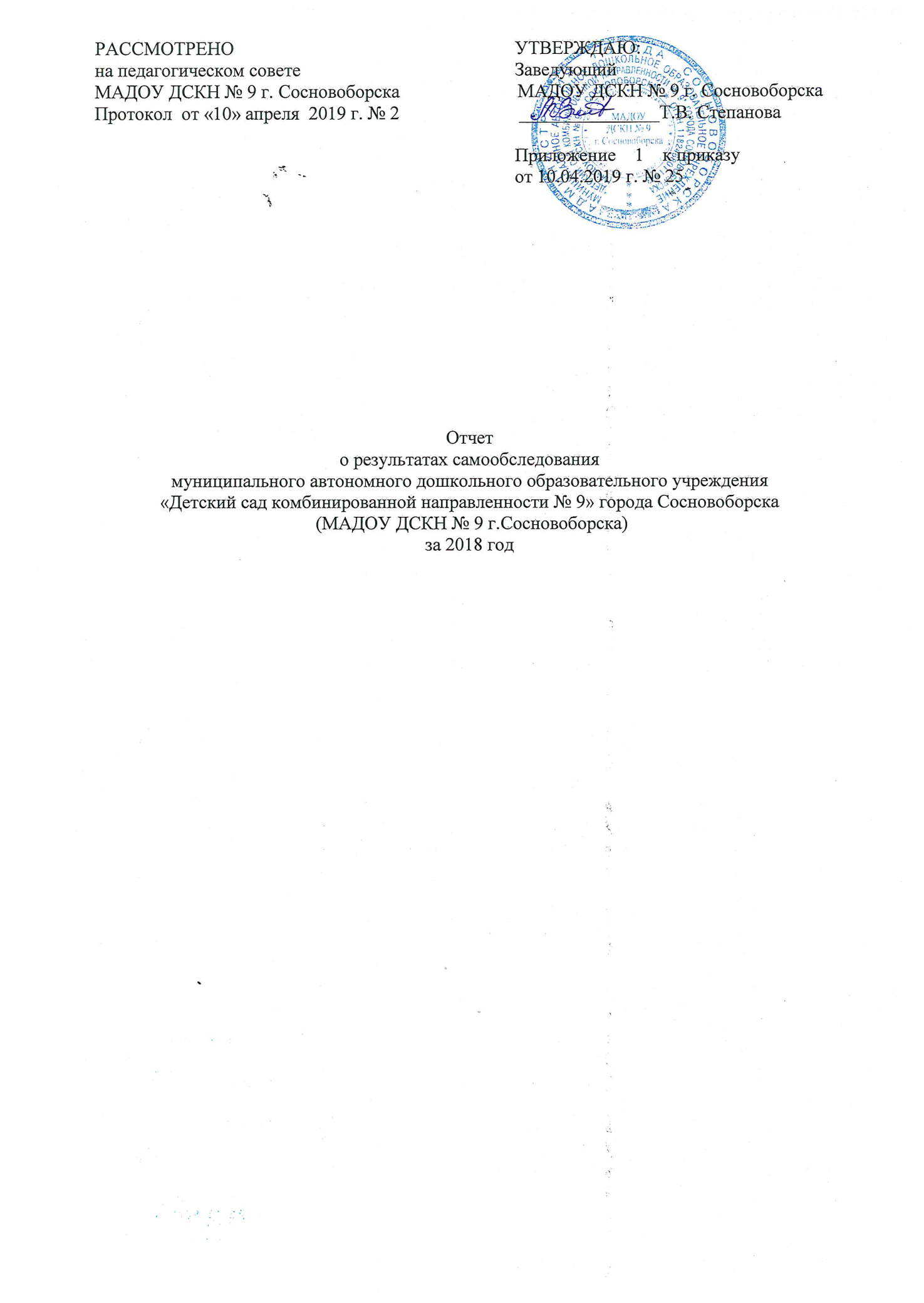 Отчето результатах самообследованиямуниципального автономного дошкольного образовательного учреждения«Детский сад комбинированной направленности № 9» города Сосновоборска (МАДОУ ДСКН № 9 г.Сосновоборска)за 2018 годОГЛАВЛЕНИЕАналитическая часть1. Общая характеристика учреждения.2. Анализ системы управления учреждения.3. Анализ организации образовательного процесса.4. Анализ содержания и качества подготовки воспитанников к школе.5. Анализ кадрового обеспечения.6. Анализ учебно-методического, библиотечно-информационного обеспечения.7. Анализ материально-технической базы.8. Анализ функционирования внутренней системы оценки качества образования.Анализ показателей деятельности дошкольной образовательной организации,подлежащей самообследованию.Аналитическая частьВ соответствии с Приказом Минобрнауки России от 14.06.2013 № 462 (ред. от 14.12.2017 г. № 1218) «Об утверждении Порядка проведения самообследования образовательной организацией» и Приказом Минобрнауки России от 10.12.2013 № 1324 «Об утверждении показателей деятельности образовательной организации, подлежащей самообследованию», проведено самообследование и сформирован отчет о деятельности муниципального автономного дошкольного образовательного учреждения «Детский сад комбинированной направленности № 9» города Сосновоборска (далее – учреждение). Отчетным периодом является 2018 год - предшествующий самообследованию календарный год.Цель проведения самообледования – обеспечение доступности и открытости информации о деятельности учреждения (определение эффективности и качества образовательной деятельности учреждения за 2018, выявлению возникших проблем в работе, определение дальнейших перспектив развития учреждения).С целью проведения процедуры самообследования в учреждении была создана рабочая группа в составе: Т.В.Степанова, заведующий учреждением, О.А.Игнатьева, заместитель заведующего по УВР, О.А.Рузляева, заместитель заведующего по АХЧ, Я.А.Перепелка, председатель первичной профсоюзной организации, Н.А.Яблокова, воспитатель, А.В.Батуркина, представитель родительской общественности (по согласованию), разработан и утвержден план подготовки и проведения работ по самообследованию учреждения. Самообследование деятельности учреждения проведено в соответствии с приказом заведующего от 06.03.2019 г. № 24.Отчет о результатах проведения самообследования размещен на официальном сайте учреждения в разделе «Сведения об образовательной организации» подразделе «Документы» по адресу: DOU_9V@mail.ru Общая характеристика учреждения.Анализ системы управления учреждения.Управление учреждением осуществляется в соответствии с законом Российской Федерации от 29.12.2012 г. № 273«Об образовании в Российской Федерации» на основе принципов единоначалия и коллегиальности, и в соответствии с Уставом учреждения.Единоличным исполнительным органом учреждения является заведующий, который осуществляет текущее руководство деятельностью учреждения.Заведующий учреждением в соответствии с законодательством Российской Федерации в установленном порядке назначается на должность Учредителем.В учреждении сформированы коллегиальные органы управления:- общее собрание работников учреждения;- педагогический совет учреждения;- наблюдательный совет.В целях учета мнения родителей (законных представителей) воспитанников и педагогических работников учреждения по вопросам управления учреждением при принятии учреждением локальных нормативных актов, затрагивающих их права и законные интересы, по инициативе родителей (законных представителей) воспитанников и педагогических работников в учреждении создаются: родительские советы; первичная профсоюзная организация.Вывод: Учреждение функционирует в соответствии с нормативными документами в сфере образования Российской Федерации. Структура и механизм управления учреждением определяет его стабильное функционирование.Анализ организации образовательного процессаВ учреждении реализуются:Общая численность воспитанников, осваивающих образовательную программу дошкольного образования – 319 человек, в том числе: - в режиме полного дня (8-12 часов) – 271 человек;- в режиме кратковременного пребывания (3 часа) – 24 человека;- в семейной дошкольной группе – нет.Общая численность воспитанников в возрасте до 3-х лет – 65 человек.Общая численность воспитанников в возрасте от 3-х до 8-ми лет – 254 человека.Основная образовательная Программа учреждения, разработана коллективом педагогов учреждения на основе ФГОС ДО, ФЗ «Об образовании в Российской Федерации» № 273 от 29.12.2012 г., СанПиН 2.4.1.3049-13, с учётом Примерной основной образовательной программы.  Основная образовательная Программа учреждения учитывает возрастные и индивидуальные особенности детей. Содержание основной образовательной Программы соответствует основным положениям возрастной психологии и дошкольной педагогики; выстроено с учетом научно обоснованных подходов.Программа опирается на комплексно-тематический принцип построения образовательного процесса, предусматривает решение программных образовательных задач в совместной деятельности взрослого и детей, и самостоятельной деятельности детей в рамках непосредственно образовательной деятельности, и при проведении режимных моментов в соответствии со спецификой дошкольного образования.Программа составлена в соответствии с основными направлениями развития детей:Социально-коммуникативное развитие;Познавательное развитие;Речевое развитие;Художественно-эстетическое развитие;Физическое развитие.1.Социально-коммуникативное развитие направлено на: усвоение норм и ценностей, принятых в обществе, включая моральные и нравственные ценности; развитие общения и взаимодействия ребенка со взрослыми и сверстниками; становление самостоятельности, целенаправленности и саморегуляции собственных действий; развитие социального и эмоционального интеллекта, эмоциональной отзывчивости, сопереживания, формирование готовности к совместной деятельности со сверстниками;  формирование уважительного отношения и чувства принадлежности к своей семье и к сообществу детей и взрослых в Организации;  формирование позитивных установок к различным видам труда и творчества; формирование основ безопасного поведения в быту, социуме, природе; формирование интереса и уважительного отношения к культуре и традициям Красноярского края.2.Познавательное развитие предполагает: развитие интересов детей, любознательности и познавательной мотивации; формирование познавательных действий, становление сознания; -развитие воображения и творческой активности; формирование первичных представлений о себе, других людях, объектах окружающего мира, о свойствах и отношениях объектов окружающего мира(форме, цвете, размере, материале, звучании, ритме, темпе, количестве, числе, части и целом, пространстве и времени, движении и покое, причинах и следствиях и др.); формирование представлений о малой родине и Отечестве, социокультурных ценностях нашего народа, об отечественных традициях и праздниках, о планете Земля как общем доме людей, об особенностях ее природы, многообразии стран и народов мира; ознакомление детей с историей родного края; формирование представлений о культуре родного края.3.Речевое развитие включает: владение речью как средством общения и культуры; обогащение активного словаря; развитие связной, грамматически правильной диалогической и монологической речи; развитие речевого творчества; развитие звуковой и интонационной культуры речи, фонематического слуха; знакомство с книжной культурой, детской литературой, понимание на слух текстов различных жанров детской литературы; формирование звуковой аналитико-синтетической активности как предпосылки обучения грамоте; знакомство детей с писателями и художниками родного края, а также с их творчеством.4.Художественно-эстетическое развитие предполагает: развитие предпосылок ценностно-смыслового восприятия и понимания произведений искусства (словесного, музыкального, изобразительного), мира природы; становление эстетического отношения к окружающему миру; формирование элементарных представлений о видах искусства; восприятие музыки, художественной литературы, фольклора; стимулирование сопереживания персонажам художественных произведений; реализацию самостоятельной творческой деятельности детей (изобразительной, конструктивно-модельной, музыкальной и др.);  знакомство с художниками и музыкальными деятелями родного края, а также с их творчеством;  знакомство с народно-прикладным искусством родного края.5.Физическое развитие включает: приобретение опыта в следующих видах деятельности детей: двигательной, в том числе связанной с выполнением упражнений, направленных на развитие таких физических качеств, как координация и гибкость; способствующих правильному формированию опорно-двигательной системы организма, развитию равновесия, координации движения, крупной и мелкой моторики обеих рук, а также с правильным, не наносящем ущерба организму выполнением основных движений (ходьба, бег, мягкие прыжки, повороты в обе стороны),  формирование начальных представлений о некоторых видах спорта, овладение подвижными играми с правилами; становление целенаправленности и саморегуляции в двигательной сфере; становление ценностей здорового образа жизни, овладение его элементарными нормами и правилами (в питании, двигательном режиме, закаливании, при формировании полезных привычек и др.); развитие физических качеств через подвижные игры родного края.Реализация каждой области предполагает решение специфических задач во всех видах детской деятельности, имеющих место в режиме дня дошкольного учреждения:-специально организованная непрерывная непосредственно образовательная деятельность,- деятельность в режимных моментах,- игровая деятельность, - самостоятельная деятельность,- опыты и экспериментирование,- индивидуальная и подгрупповая работа.Содержание образовательной деятельности по образовательным областям определяется конкретной ситуацией в группе: возрастными особенностями и индивидуальными склонностями детей, их интересами, особенностями развития. Педагоги формируют содержание по ходу образовательной деятельности, решая задачи развития детей, в зависимости от сложившейся образовательной ситуации, опираясь на интересы отдельного ребенка или группы детей. Для эффективной реализации образовательной Программы дошкольного образования применялись как традиционные методы организации образовательного процесса, так и современные технологии, методы, приемы работы с дошкольниками. Часть, формируемая участниками образовательных отношений (40 %) учитывает специфику национальных, социокультурных и иных условий, в которых осуществляется образовательная деятельность, отражает развитие детей в патриотическом направлении. Выбор данного направления формируемого участниками образовательного процесса, соответствует потребностям и интересам детей, родителей, а также возможностям педагогического коллектива.Учреждение является городской базовой площадкой «Поддержка предпосылок интеллектуальной одаренности в условиях дошкольного учреждения «Царство высоких достижений»». Адаптированные образовательные программы дошкольного образования (далее – АОП ДО) разработаны в соответствии с требованиями Федерального государственного образовательного стандарта дошкольного образования, заключениями ГПМПК, ориентированы на детей дошкольного возраста от 2 до 8 лет. В группах созданы специальные условия, обеспечивающие комфортное пребывание ребенку с ОВЗ и способствующие реализации задач адаптированной образовательной программы. Программы состоят из обязательной части (60%) и части, формируемой участниками образовательных отношений (40 %), которые являются взаимодополняющими.Для достижения положительной динамики результатов коррекционной работы в учреждении осуществлялась координация деятельности всех узких специалистов по сопровождению воспитанников с ограниченными возможностями здоровья. В целях максимального содействия полноценному развитию каждого ребёнка были созданы адекватные условия для ранней профилактической и коррекционной работы. Разработаны и проведены ряд мероприятий для педагогов и родителей, направленных на психолого-педагогическое просвещение (индивидуальные консультации, родительские собрания, семинары - практикумы).В учреждении создан и функционирует психолого-медико-педагогический консилиум, который осуществляет свою деятельность в соответствии с действующим Положением.Совершенствование системы работы по оздоровлению воспитанников учреждения:- ежегодный обязательный медосмотр детей узкими специалистами;- антропометрия – 2 раза в год;- мониторинг физического развития детей – 1 раз в год;- дни здоровья в учреждении – ежемесячно;- ежедневная утренняя зарядка;- ежедневное проведение гимнастики после дневного сна;- участие в городских соревнованиях;- спортивные праздники: «Папа, мама, я – спортивная семья»;- ежедневные мероприятия по формированию гигиенических навыков у дошкольников;- «С» витаминизация пищи ежедневно;- ежедневное включение в образовательную деятельность динамических физминуток;- применение нетрадиционных тренажеров в работе с детьми: «Парашют», «Стрелялки», «Ходунки» и д.;- ежемесячное размещение в родительских центрах информации по совершенствованию физического здоровья детей.Анализ выстраивания партнерского взаимодействия:В соответствии с действующим законодательством, в целях взаимодействия между участниками образовательных отношений (педагоги, родители, дети), организована работа официального сайта учреждения. Информация на сайте представлена согласно Правилам размещения на официальном сайте образовательной организации в информационно-телекоммуникационной сети «Интернет».Вывод: образовательная деятельность в учреждении в течение отчётного периода осуществлялась в соответствии с требованиями действующего законодательства. Освоение воспитанниками образовательной Программы дошкольного образования обеспечивало получение ими одинаковых стартовых возможностей для дальнейшего обучения в школе. Методическое обеспечение программы, средства обучения и воспитания достаточны и оптимальны для реализации образовательной программы дошкольного образования в полном объеме.Анализ содержания и качества подготовки воспитанников к школе.                               В 2018 году в учреждении отсутствовали подготовительные к школе группы. Выпускников нет.По итогам педагогического наблюдения 100% обучающихся в учреждении осваивают образовательную программу дошкольного образования.В 2018 году все 100% воспитанников групп компенсирующей направленности для детей с тяжелыми нарушениями речи имели положительную динамику.Обучающиеся в учреждении являются активными участниками фестивалей, акций и конкурсного движения различного уровня:Вывод: Содержание и качество подготовки воспитанников к школе соответствует требованиям основной и адаптированной программам дошкольного образования.Анализ кадрового обеспечения.Согласно штатного расписания учреждение укомплектовано педагогическими кадрами:Востребованность: должность музыкального руководителя – 1,25 ставки.Вывод: Педагогические работники учреждения осуществляют профессиональное развитие и обмениваются опытом работы с коллегами учреждения, города Сосновоборска.Анализ учебно-методического, библиотечно-информационного обеспечения.В учреждении созданы организационно-методические условия для решения задач по охране жизни и укрепления здоровья детей, обеспечения интеллектуального, личностного и физического развития детей, приобщения их к общечеловеческим ценностям, взаимодействия с семьей для обеспечения полноценного развития каждого ребенка.Учебно-методическое обеспечение представлено методической литературой по реализуемой основной образовательной программе.Реализуемые инновационные технологии способствуют наиболее полному личностному развитию воспитанников, повышают их информативный уровень и совершенствуют творческое развитие детей, дают возможность педагогам реализовывать свой творческий потенциал.Для обеспечения образовательного процесса учебно-методическими пособиями в учреждении создана база учебно-методической литературы:Вывод: Методическое обеспечение Программы, средства обучения и воспитания достаточны и способствуют реализации основной образовательной программы дошкольного образования, однако для эффективного и полноценного образовательного процесса в соответствии с современными требованиями для реализации ООП ДО, при формировании информационно - образовательной среды, необходимо наличие в достаточном количестве современных персональных компьютеров и периферийных устройств. Так же несмотря на имеющиеся образовательные ресурсы, остаётся проблема дефицита программно-методической литературы в соответствии с разработанной образовательной Программой дошкольного образования в полном объеме. В следующем учебном году необходимо дальнейшее совершенствование работы по обеспечению программно-методической литературой, методическими материалами и средствами обучения и воспитания в соответствии с ФГОС ДО.Анализ материально-технической базы.Состояние материально-технического обеспечения соответствует педагогическим требованиям, современному уровню образования и санитарным правилам и нормам, утвержденными Постановлением Главного государственного санитарного врача Российской Федерации от 15 мая 2013 г. № 26 «Об утверждении СанПиН 2.4.1.3049-13 «Санитарно-эпидемиологические требования к устройству, содержанию и организации режима работы дошкольных образовательных организаций».Учреждение систематически работает над укреплением материально-технической базы. Ежегодно проводятся косметические ремонты.Инфраструктура учреждения:Здание учреждения оборудовано системами холодного и горячего водоснабжения, канализацией. Отопление и вентиляция здания учреждения оборудованы в соответствии с санитарно-эпидемиологическими правилами и нормативами.Дополнительно учреждение оборудовано:- системой автоматической пожарной сигнализации;- системой оповещения о пожаре и управления эвакуацией;- системой видеонаблюдения;- домофонной системой;- средства тревожной сигнализации.Созданная в учреждении развивающая предметно-пространственная среда отвечает следующим характеристикам:- содержательная насыщенность - обеспечивается наличием в учреждении средств обучения и воспитания (в том числе технических), материалов, в том числе расходных игровых, спортивных, оздоровительного оборудования, инвентаря, соответствующих возрастным возможностям детей.- трансформируемость пространства обеспечивает возможность изменений предметно-пространственной среды в зависимости от образовательной ситуации, в том числе от меняющихся интересов и возможностей детей.- полифункциональность материалов обеспечивает возможность разнообразного использования составляющих предметной среды, в том числе детской мебели, матов, мягких модулей, ширм и т.д. Кроме того, в каждой группе присутствуют предметы, не обладающих жёстко закреплённым способом употребления, в том числе природные материалы, пригодные для использования в разных видах детской активности (в качестве предметов-заместителей в детской игре).- вариативность среды обеспечивается наличием различных пространств в детском саду и в группах (для игры, конструирования, уединения и пр.), а также разнообразных материалов, игр, игрушек и оборудования, обеспечивающих свободный выбор детей. Игровой материал периодически сменяется, дополняется новыми предметами, стимулирующих игровую, двигательную, познавательную и исследовательскую активность детей.- доступность среды определяет возможность свободного доступа для воспитанников всех помещений, где осуществляется образовательная деятельность; свободного доступа детей к играм, игрушкам, материалам, пособиям, обеспечивающим все основные виды детской активности. Необходимым условием является исправность и сохранность материалов и оборудования.- безопасность предметно-пространственной среды определяется соответствием всех её элементов требованиям по обеспечению надёжности и безопасности их использования.Кабинеты и групповые помещения учреждения снабжены безопасной, эстетически привлекательной мебелью и оборудованием.Пространство групп организовано в виде разграниченных центров, оснащенных большим количеством развивающих материалов – книги, игрушки, материалы для творчества, оборудование для самостоятельной и совместной деятельности. При создании предметно-развивающей среды в учреждении педагоги учитывают возрастные, индивидуальные особенности детей. Группы пополняются современным игровым оборудованием, современными информационными стендами.Предметная среда всех помещений оптимально насыщена, выдержана мера «необходимого и достаточного» для каждого вида деятельности, представляет собой «поисковое поле» для ребенка, стимулирующее процесс его развития и саморазвития, социализации.В учреждении не только уютно, красиво, удобно и комфортно детям, созданная развивающая среда открывает нашим воспитанникам весь спектр возможностей, направляет усилия детей на эффективное использование отдельных ее элементов. На территории учреждения расположены: спортивная площадка, теневые навесы, прогулочные участки с игровым оборудованием. Оформлены цветники и клумбы.Одним из факторов, обеспечивающих нормальное развитие ребёнка и достаточно высокий уровень сопротивляемости его организма к заболеваниям, является организация здорового питания. В учреждении выполняются следующие принципы рационального здорового питания детей: регулярность, полноценность, разнообразие, путём соблюдения режима питания, норм потребления продуктов питания и индивидуального подхода к детям во время приёма пищи. Питание в учреждении осуществляется по 10-ти дневному цикличному меню. Ежедневно в меню включаются фрукты, соки, молоко, кисломолочные продукты.Административно-хозяйственная деятельность осуществлялась в соответствии с планом финансово-хозяйственной деятельности и сметой. Оборудование использовалось рационально, проводился учёт материальных ценностей лицами, ответственными за сохранность имущества. Оформление отчетной документации по инвентарному учету, списанию материальных ценностей осуществлялось своевременно, согласно локальным документам. Администрация учреждения успешно решает задачи реализации государственной политики и требований нормативных правовых актов в области обеспечения безопасности в образовательных учреждениях, направленных на защиту здоровья и сохранение жизни воспитанников и персонала, создания и поддержания защищенности объектов учреждения, совершенствование системы безопасности. Учреждение укомплектовано первичными средствами пожаротушения в соответствии с нормами ППБ; разработаны инструкции о мерах пожарной безопасности; разработан план эвакуации воспитанников и сотрудников на случай пожара и инструкции, определяющие действия персонала по обеспечению быстрой и безопасной эвакуации.Проведены мероприятия по обеспечению пожарной безопасности (инструктажи по пожарной безопасности, практические занятия по отработке плана эвакуации и порядка действий при ЧС, по пользованию средствами пожаротушения и т.д.). Проведены учебные тренировки по эвакуации воспитанников и сотрудников из здания учреждения, оформлен стенд по пожарной безопасности.Деятельность по обеспечению безопасности участников образовательных отношений регламентировалась локальными нормативно-правовыми документами: приказами, инструкциями, положениями, графиками. Во время пребывания воспитанников в учреждении обеспечение безопасности осуществлялось вахтером и администрацией учреждения, тревожной кнопкой. Дополнительно данная информация представлена для родителей на общих и групповых информационных стендах в виде консультаций, алгоритмов действий, памяток, оперативных сводок.Вывод: В учреждении созданы условия для функционирования здания и территории в соответствии с государственным санитарно-эпидемиологическим требованиям (СанПин), нормами и правилами пожарной безопасности; осуществляется деятельность, направленная на улучшение материально- технической базы в соответствии с основными направлениями деятельности, с учётом интересов детей и их возрастных особенностей; педагогические работники и развивающая предметно-пространственная среда обеспечивают условия для реализации образовательной программы дошкольного образования.Анализ функционирования внутренней системы оценки качества образования.В учреждении разработано Положение о внутренней системе качества образования. Внутренняя система оценки качества образования (далее – ВСОКО) проводится по определенным учреждением параметрам/критериям: - соответствие ООП ДО требованиям действующих нормативно-правовых документов;- соответствие условий реализации ООП ДО требованиям нормативно-правовых документов;- соответствие результатов освоения ООП ДО в виде целевых ориентиров требованиям действующих нормативно-правовых документов;- удовлетворенность родителей качеством деятельности учреждения.В результате проведения ВСОКО появились важные направления деятельности с педагогическим коллективом для повышения качества дошкольного образования. Определены мероприятия на 2019 год с привлечением родительской общественности и воспитанников.Анализ показателей деятельности дошкольной образовательной организации, подлежащей самообследованию.ЗаключениеМАДОУ ДСКН № 9 г.Сосновоборска имеет необходимые условия для организации и проведения образовательной деятельности с детьми дошкольного возраста в соответствии с современными требованиями и нормами. Обеспечены доступность и открытость информации о деятельности учреждения. Имеет официальный сайт учреждения.Заведующий                                                                               Т.В.Степанова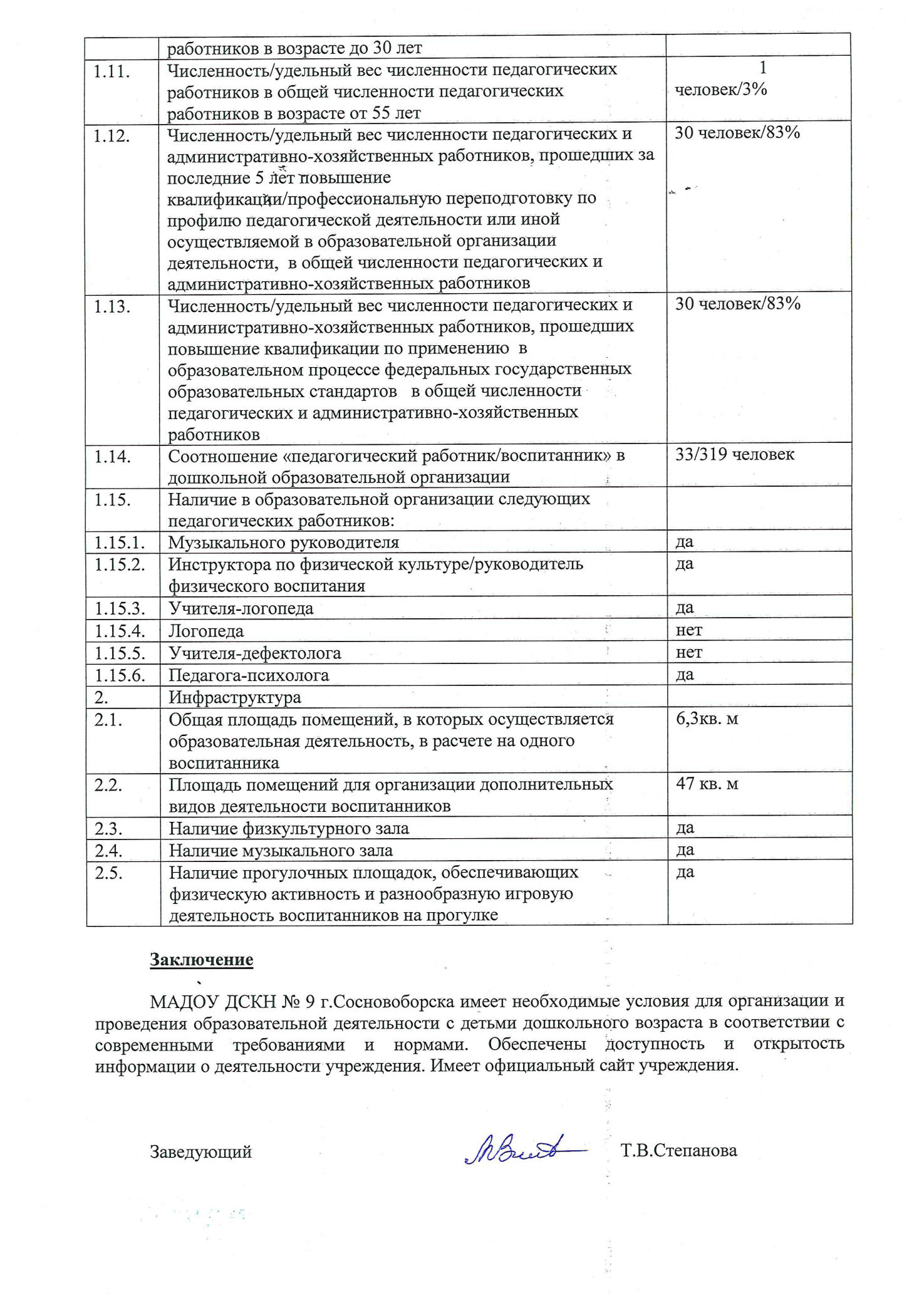 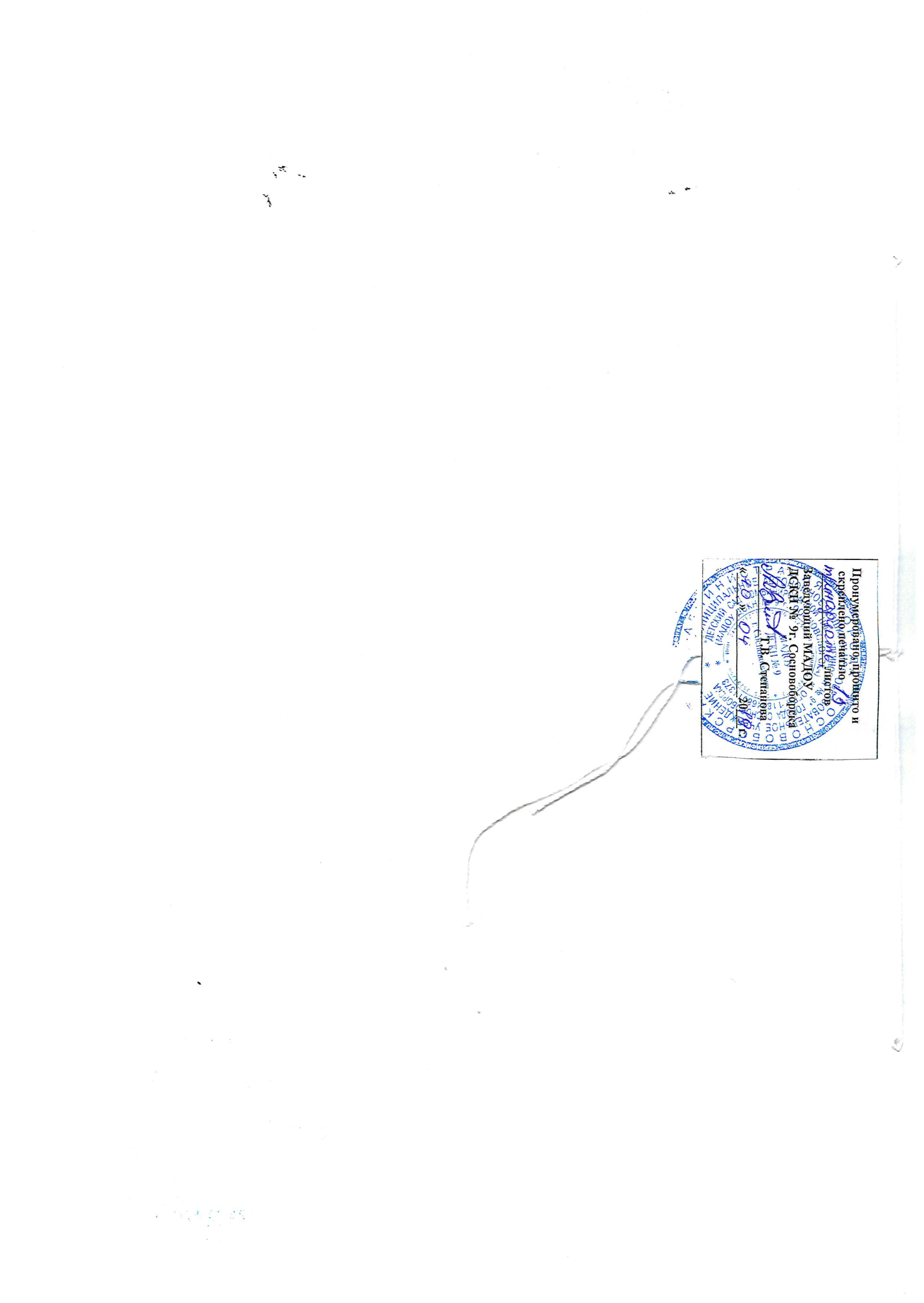 РАССМОТРЕНО  на педагогическом советеМАДОУ ДСКН № 9 г. Сосновоборска Протокол  от «10» апреля  2019 г. № 2               УТВЕРЖДАЮ:               Заведующий МАДОУ ДСКН № 9 г. Сосновоборска       _______________Т.В. Степанова               Приложение    1    к приказу                от 10.04.2019 г. № 25Полное наименованиемуниципальное автономное дошкольное образовательное учреждение «Детский сад комбинированной направленности № 9» города СосновоборскаСокращенное наименованиеМАДОУ ДСКН № 9 г.СосновоборскаЗаведующийСтепанова Татьяна ВикторовнаГод образования2018Юридический адрес662501, Красноярский край, г.Сосновоборск, ул.Ленинского Комсомола, д. 39Фактический адрес662501, Красноярский край, г.Сосновоборск, ул.Ленинского Комсомола, д. 39Телефон8(39131) 34145Электронный адресDOU_9V@mail.ru Адрес сайтаhttps://9сад.рф Учредительмуниципальное образование город Сосновоборск Красноярского края. Функции и полномочия Учредителя учреждения осуществляет администрация города Сосновоборска. Органом администрации города Сосновоборска, координирующим деятельность учреждения является Управление образования администрации города СосновоборскаЛицензия на право ведения образовательной деятельности№ 9583-л от 08.09.2018 г.Свидетельство о государственной регистрации № 1182468011373 от 20.02.2018 г.Режим работыУчреждение работает по пятидневной рабочей неделе с понедельника по пятницу, группы общеразвивающей направленности – с 07.00 ч до 19.00 ч; группы компенсирующей направленности – с 07.30 ч до 17.30 ч; группы кратковременного пребывания – с 09.00 ч до 12.00 ч либо с 13.00 ч до 18.00 ч. Выходные дни – суббота, воскресеньеСостав воспитанниковВ учреждении функционируют 13 групп: - 2 группы раннего возраста (общеразвивающей направленности) – 42 человека;- 2 группы компенсирующей направленности для детей с тяжелым нарушением речи – 24 человека;- 9 групп общеразвивающей направленности для детей в возрасте от 3-х лет – 229 человек;- 2 группы кратковременного пребывания (с включением в общеразвивающие группы) – 24 человека№п/пНаименованиеКоличество группКоличествочеловек1Основная образовательная программа дошкольного образования112662Адаптированная основная образовательная программа2243Адаптированная образовательная программа-54Образовательная программа группы кратковременного пребывания224№п/пПартнерыСодержание взаимодействия1Городская медико-психолого-педагогическая комиссияОпределение образовательного маршрута2Краевое государственное бюджетное учреждение здравоохранения «Сосновоборская городская больница»Осуществление ежегодного медицинского осмотра3Детские сады г.СосновоборскаУчастие в совместных мероприятиях4Воинская частьРеализация мероприятий, посвященных празднованию Дня Победы 9 мая5Библиотечно-музейный комплекс г.СосновоборскаРеализация плановых мероприятий6Спортивный комплекс «Надежда»Экскурсии7Красноярский педагогический колледж №2Повышение квалификации, переподготовка педагогов8Муниципальное автономное учреждение дополнительного образования «Детская школа искусств» города Сосновоборска Реализация проекта "Весь этот бал"9Краевое государственное бюджетное учреждение культуры «Дом офицеров» г. КрасноярскРеализация проекта  "Дети войны - детям мира", "Весь этот бал"Название фестиваля, смотра, конкурса, акцииВнутренний уровень(кол-во)Муниципальный уровень (кол-во)Краевой уровень (кол-во)Всероссийский уровень (кол-во)Международный уровень (кол-во)Результат (кол-во призовых мест)Всероссийский конкурс детских рисунков «СуперМатрѐшка!»3УчастникиСдай макулатуру - спаси дерево!100Победители Краевая «История Красноярья в лицах»1ПобедителиЛитературный конкурс чтецов «Морозные узоры на стекле».18Международный конкурс «Ангелы мира»205 победителей15 участниковУчастие в партнерском проекте "Дети войны - детям Мира" совместно с Краевым государственным бюджетным учреждением культуры Дом офицеров Общественной организацией детей погибших защитников Великой Отечественной войны "Эхо" Основной общеобразовательной школой №3, ДОУ №3, ДОУ №8 города Сосновоборска.150итоги подводятся№п/пДолжностьКоличествоставокКоличествофизических лиц1Воспитатель26262Учитель-логопед223Педагог-психолог114Инструктор по физической культуре1,7525Музыкальный руководитель3,252Всего33Показатель состояния педагогического составаУдовлетворительный результатНеудовлетворительный результатПричинаУправленческие решенияПрофессиональное образование33% среднее67% высшее42% переподготовка--Работа с педагогами по мотивированию к профессиональному образованию в связи с требованиями профессионального стандартаКурсы повышения квалификации36%-Зависимость обучения от графика  работы педагогов, от организации курсов учреждениями повышения квалификацииОрганизация направления педагогов для прохождения курсов повышения квалификации, взаимодействие с учреждениями повышения квалификацииКвалификационная категория0% высшая9% первая91% педагогов не аттестованы на квалификационную категориюВысокий % педагогов со стажем работы от 0 до 3-х летКонсультирование педагогов по вопросам аттестации, организация подготовки аттестационных материаловУчебно-методическая литератураСоставление конспектов НОД, разработка сценарий мероприятий, использование при организации режимных моментов, в работе с родителями – составление презентаций, подготовка к родительским собраниям, организация анкетированияИнтернет-ресурсыСоставление конспектов НОД, разработка сценарий мероприятий, использование при организации режимных моментов, в работе с родителями – составление презентаций, подготовка к родительским собраниям, организация анкетированияДемонстрационный материалВ непосредственно образовательной деятельности, при проведении мероприятий с детьми и родителямиТехнические средства: компьютер, ноутбук, проектор, интерактивная доска, принтер, сканер, копирПри подготовке и проведении мероприятий с детьми, педагогами и родителями1 этаж2 этаж3 этажТерриторияГрупповая ячейка 1 младшей группы «А» (раздевальная, групповая, буфетная, туалетная, спальня)Групповая ячейка средней группы «Б» (раздевальная, групповая, буфетная, туалетная, спальня)Групповая ячейка старшей группы «В» (раздевальная, групповая, буфетная, туалетная, спальня)Спортивная площадка № 1Групповая ячейка 1 младшей группы «Б» (раздевальная, групповая, буфетная, туалетная, спальня)Групповая ячейка старшей группы «А» (раздевальная, групповая, буфетная, туалетная, спальня)Групповая ячейка старшей группы «Г» (раздевальная, групповая, буфетная, туалетная, спальня)Спортивная площадка № 2Групповая ячейка средней группы «А» (раздевальная, групповая, буфетная, туалетная, спальня)Групповая ячейка старшей группы «Б» (раздевальная, групповая, буфетная, туалетная, спальня)Групповая ячейка старшей группы «Д» (раздевальная, групповая, буфетная, туалетная, спальня)СтадионГрупповая ячейка средней группы «В» (раздевальная, групповая, буфетная, туалетная, спальня)Групповая ячейка старшей и подготовительной к школе групп компенсирующей направленности для детей с тяжелыми нарушениями речи (раздевальная, групповая, буфетная, туалетная, спальня)Групповая ячейка подготовительной к школе группы «А» (раздевальная, групповая, буфетная, туалетная, спальня)12 индивидуальных групповых площадокМедицинский кабинетМузыкальный залКабинет заместителя заведующего по УВРЦветникиПищеблокСпортивный залКабинет заместителя заведующего по АХЧОгородКабинет логопеда № 1Кабинет заведующегоКабинет логопеда № 2Кабинет педагога-психологаКабинет лего№ п/пПоказателиЕдиница измерения1Образовательная деятельность1.1Общая численность воспитанников, осваивающих образовательную программу дошкольного образования, в том числе:319 человек1.1.1.В режиме полного дня (8-12 часов)271 человек1.1.2.В режиме кратковременного пребывания(3-5 часов)24 человека1.1.3.В семейной дошкольной группе0 человек1.1.4.В форме педагогического образования с психолого-педагогическим сопровождением на базе дошкольной образовательной организации0 человек1.2.Общая численность воспитанников в возрасте до 3 лет65 человек1.3.Общая численность воспитанников в возрасте от3-8 лет254 человека1.4.Численность/удельный вес численности воспитанников в общей численности воспитанников, получающих услуги присмотра и ухода:319 человек/100%1.4.1.В режиме полного дня (8-12 часов)271 человек/85%1.4.2.В режиме продленного дня (12-14 часов)0 человек/%1.4.3.В режиме круглосуточного пребывания0 человек/%1.5.Численность/удельный вес численности воспитанников с ограниченными возможностями здоровья в общей численности воспитанников, получающих услуги:29 человек/9%1.5.1.По коррекции недостатков в физическом и (или) психическом развитии24 человека/8%1.5.2.По освоению образовательной программы дошкольного образования 5 человек/1%1.5.3.По присмотру и уходу 29 человек/9%1.6.Средний показатель пропущенных дней при посещении дошкольной образовательной организации по болезни на одного воспитанника4 дня1.7.Общая численность педагогических работников, в том числе:33 человека1.7.1.Численность/удельный вес численности педагогических работников, имеющих высшее  образование 7 человек/21%1.7.2.Численность/удельный вес численности педагогических работников, имеющих высшее  образование  педагогической направленности (профиля)14 человек/42%1.7.3.Численность/удельный вес численности педагогических работников, имеющих среднее профессиональное образование8 человек/24%1.7.4.Численность/удельный вес численности педагогических работников, имеющих среднее профессиональное образование педагогической направленности (профиля)4 человека/12%1.8.Численность/удельный вес численности педагогических работников, которым по результатам аттестации присвоена квалификационная категория, в общей численности педагогических работников, в том числе:          3 человека/9%1.8.1.Высшая                   01.8.2.Первая 3 человека/9%1.9.Численность/удельный вес численности педагогических работников в общей численности педагогических работников, педагогический стаж работы, которых составляет:33 человека/100%1.9.1.До 5 лет 24 человека/73%1.9.2.Свыше 30 лет 1 человек/3%1.10.Численность/удельный вес численности педагогических работников в общей численности педагогических работников в возрасте до 30 лет                  4 человека/12%1.11.Численность/удельный вес численности педагогических работников в общей численности педагогических работников в возрасте от 55 лет                  1 человек/3%1.12.Численность/удельный вес численности педагогических и административно-хозяйственных работников, прошедших за последние 5 лет повышение квалификации/профессиональную переподготовку по профилю педагогической деятельности или иной осуществляемой в образовательной организации деятельности,  в общей численности педагогических и административно-хозяйственных работников30 человек/83%1.13.Численность/удельный вес численности педагогических и административно-хозяйственных работников, прошедших повышение квалификации по применению  в образовательном процессе федеральных государственных образовательных стандартов   в общей численности педагогических и административно-хозяйственных работников30 человек/83%1.14.Соотношение «педагогический работник/воспитанник» в дошкольной образовательной организации 33/319 человек1.15.Наличие в образовательной организации следующих педагогических работников:1.15.1.Музыкального руководителяда1.15.2.Инструктора по физической культуре/руководитель физического воспитанияда1.15.3.Учителя-логопедада1.15.4.Логопеда нет1.15.5.Учителя-дефектолога нет1.15.6.Педагога-психологада2.Инфраструктура 2.1.Общая площадь помещений, в которых осуществляется образовательная деятельность, в расчете на одного воспитанника6,3кв. м2.2.Площадь помещений для организации дополнительных видов деятельности воспитанников47 кв. м2.3.Наличие физкультурного зала да2.4.Наличие музыкального залада2.5.Наличие прогулочных площадок, обеспечивающих физическую активность и разнообразную игровую деятельность воспитанников на прогулкеда